Қостанай қаласы әкiмдiгiнiң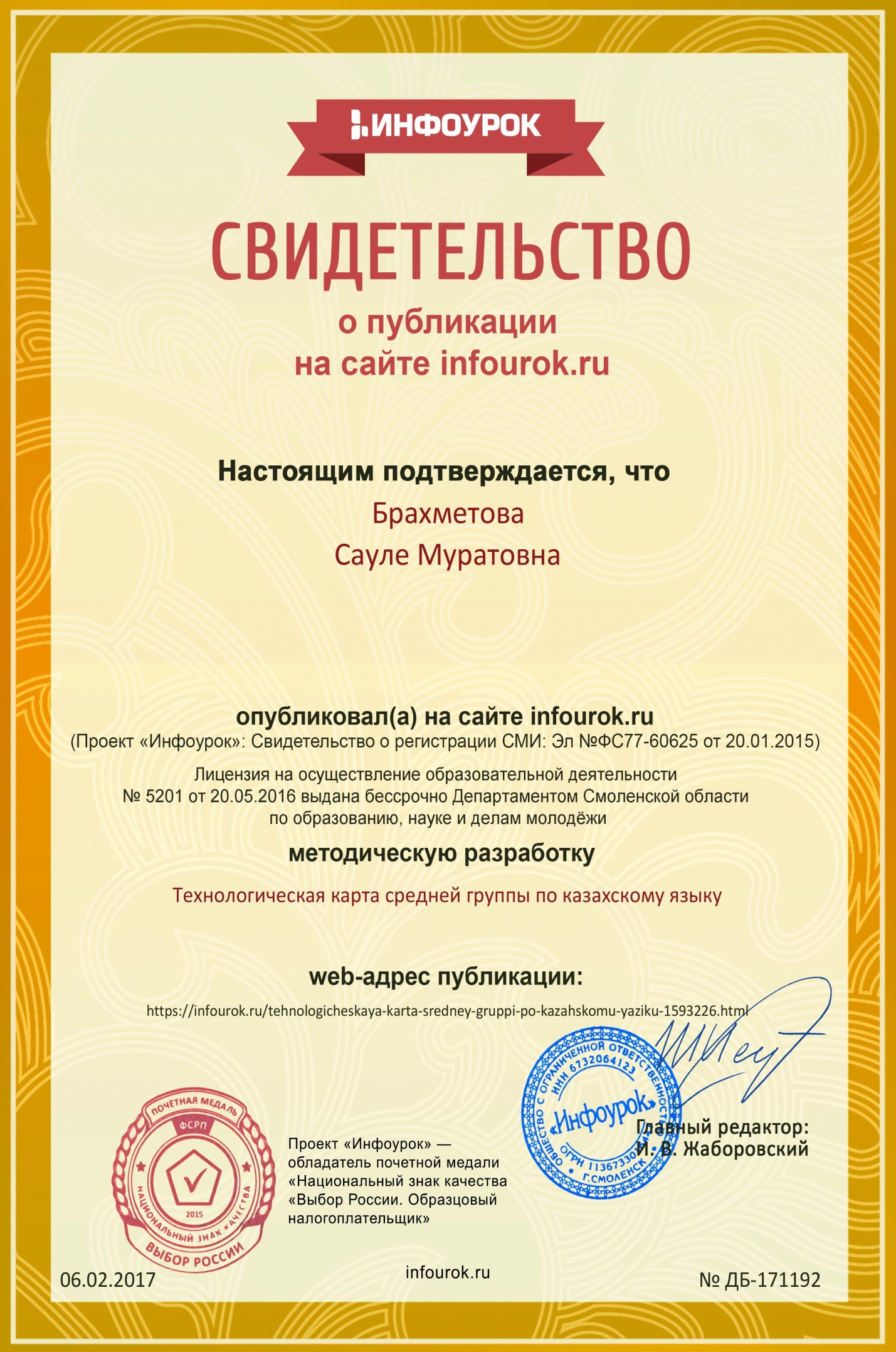 «Қостанай қаласы әкiмдiгiнiң бiлiм бөлiмiнiң №40 бөбекжай – бақшасы»Мемлекеттiк коммуналдық қазыналық кәсiпорныҚорытынды ұйымдастырылған оқу қызметіТақырыбы: «Қарлығашқа көмек көрсетейік»Қазақ тілі мұғалімі: Брахметова С.М.Ересек  тобына арналған оқу жұмыстарынұйымдастырудың технологиялық картасы Білім беру саласы: «Қатынас» Кіші сала: Қазақ тіліТақырыбы: «Қарлығашқа көмек көрсету» /жыл құстары/Мақсаты: Құстар атауларымен таныстыра отырып, «Жабайы құстар»  тақырыбы бойынша сөздік қорларын кеңейту;          -Презентация арқылы  сөз тіркесін және сөйлем құрастыру мүмкіндігін дамыту, - игровизор, карточкалармен жұмыс істей отырып байланысты тілді дамыту;  - «ғ», «қ», «ұ», «ү» дыбыстарының айтылуын үйрету.  Қолданылатын материалдар: компьютер, игровизор, карточкалар,    суреттер, ұя, күлгін орман, жұмыртқа  Сөздік қоры: аққу, қарлығаш, ұзақ, тырна, шағала,құстар,ұшады, қонады, үлкен, кішкентай, ұя, сандарКүтілетін нәтиже:Ұғынады: құстар туралы сөз тіркесін және сөйлем құрастыруды, Түсінеді:қойылған сұрақтарға дұрыс жауап беруге, жаттауға; сергіту сәттерді орындау; ойындарға қатысуды. Қолданады: құстардың атауын білдіретін сөздерді, «ғ», «қ», «ұ», «ү» дыбыстарының айтылуын.ТәсілдеркезеңдеріМұғалімнің іс - әрекетіБалалардың іс - әрекетіМотивациялық - қозғаушыСәлеметсіз бе, балалар!Балалар қазір қай жыл мезілі?Көктем айларын атаңдаршы?Көктемде қандай өзгерістер болады?Балалар көктем мезгілінің тамаша өзгерістерін экраннан қарап атайық /видео ролик, балалар әр видеодан кейін айтады./құстардың дауысы шығады/-Балалар қараңдаршы құстар бізге ұшып келіпті/Балалар қараңдаршы бүгін бізге жыл  құстары ұшып келіпті. Мынау қандай құстар?Бір сөзбен қалай атаймыз?Балалар бізе тек қарлығаш ертегі елінен ұшып келе алмай жатыр, қарлығаштың жұмыртқаларын зұлым айдаһар мен қу түлкі алып қойыпты./«Қарлығаштың құйрығы неге айыр» ертегісінен видео үзінді /Балалар, егер біз дұрыс жауап берсек  қарлығаштың жұмыртқасын тауып аламыз.Балалар көмек береміз бе?Сәлеметсіз бе!Көктем мезгілі.Көктем айлары: наурыз, сәуір, мамыр- Күн жылынады.- Күн ұзарады, түн қысқарадыҚар еридіБәйшешек өседіЖаңбыр жауадыЖел соғадыҚұстар ұшып келедіБалалар таң қалып қарайдыМынау шағалаМынау аққуМынау ұзақМынау тырнаМынау үйрекМынау қазЖыл құстарыБалалар  көмек бергісі келетінің айтады.ИәІздену – ұйымдастырушыЕртегі еліне біз қарлығаш сияқты ұшып барайық.Қарлығашқа ұқсайық,Кәне қанат жазайық.Қарлығаш боп ұшайықҰшып-ұшып алайықБалалар ертегі еліне келдік, дұрыс жауап беру үшін тілімізді жаттықтырып алайық.Тілдік жаттығулар:Қу-қу-қу үлкен аққуҒаш-ғаш-ғаш кіп-кішкентай қарлығашНа-на–на  үлкен үлкен тырна.Ға –ға –ға ұшып келді шағалаБалалар қараңдар мынау қарлығаштың ұясы, қайталайық.ҰяЕгер дұрыс жауап берсек, жұмыртқа тауып аламыз.Ертегі елінде күн мен түн болады. Біз ойын ойнайық1.тапсырма:/мольберт/Ойын «Не жоқ?»/Мұғалім ұяға бірінші жұмыртқаны салады/2.тапсырма Игровизор«Жыл құстары және қыстайтын құстар»/Мұғалім сұрақтар қояды/Қыстайтын құстарды ата?Жыл құстарын ата?/ Мұғалім ұяға екінші жұмыртқаны салады/Мультимедиялық  сергіту сәттері.«Қарлығаш»Балалар түлкі сенбей жатыр, тағы бір ойын ойнайық,  3.тапсырма «Ұшты -ұшты» ойыны/ мұғалім төртінші жұмыртқаны салады/Балалар айдаһар, түлкі үлкен, кіші сөздерін білмейді екен біз үйретейік4. тапсырма.«Құстарды сипатта» /коврографпен жұмыс/ Аққу қандай?Қарлығаш қандай?Тырна қандай?Шағала қандай?/ мұғалім бесінші жұмыртқаны салады/Балалар ұяда неше жұмыртқа болды?Санайықшы?5. тапсырма- Балалар құстарды қорғауымыз керек. Егер сендер тақпақ немесе мақал –мәтел айтсаңдар. Тағы бір жұмыртқа табамыз.-Енді балалар біз жұмыртқаны алып қайтайық. Сөздерімізді айтайықҚарлығашқа ұқсайық,Кәне қанат жазайық.Қарлығаш боп ұшайықҰшып-ұшып алайық/жұмыртқаны ұясына салады, қарлығаш ұшып келіп ұяға қонады/Балалар қарлығаш сендерге қуанып сыйлық алып келді. /киндер сюрприз/Балалар құстар сияқы ұшып ертегі еліне тақпақты айтып келедіЕртегі еліне келгеніне қуанады.Дыбыстарды дұрыс айтуға үйренеді.Балалар «Ұя» сөзін қайталайдыБалалар күнді көрсеткенде көздерін ашады, түнді көрсеткенде көздерін жұмады,жауап береді-Аққу жоқ-Тырна жоқ-Қарлығаш жоқ-Ұзақ жоқИгровизор бойынша жауап береді-Аққу, қарлығаш, тырна жыл құстары-Көгершін, торғай, сауысқан қыстайтын құстар.Мультимедиялық  сергіту сәттерін орындайды«Қарлығаш»Балалар құстарды айтса ұшады, ал басқа затты атаса қонады.Балалар қолдарына түскен карточкаларды алып жауап береді, тапсырманы орындайды,атайды:-Аққу үлкен.-Қарлығаш кішкентай.-Тырна үлкен-Шағала кішкентайБалалар санайды.-Бір,екі,үш,төрт, -Ұяда бес жұмыртқа болды.Балалар «Көктем», «Құстар» туралы тақпақтарын айтады.РахметРефлексивті – коррекциялаушыБалалар біз бүгін қайда бардық? Қандай сөздерді есте сақтадық?Біз қарлығашқа көмек бердік.Балалар есте қалған сөздерін айтады.